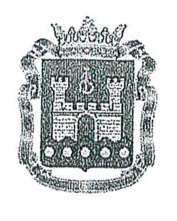 АГЕНТСТВО ПО АРХИТЕКТУРЕ,
ГРАДОСТРОЕНИЮ И ПЕРСПЕКТИВНОМУ РАЗВИТИЮ
КАЛИНИНГРАДСКОЙ ОБЛАСТИПРИКАЗот 13 сентября 2017 года № 147
КалининградО разработке документации по планировке территорииВ соответствии со статьями 41-43, 45 Градостроительного кодекса Российской Федерации и Законом Калининградской области от                                          05 июля 2017 года № 89 «О градостроительной деятельности                                                 на территории Калининградской области», в связи с обращением директора Государственного казенного учреждения Калининградской области «Управление дорожного хозяйства Калининградской области»                                      Г.П. Лейбовича о разработке документации по планировке территории, предусматривающей размещение линейного объекта регионального значения «7 и 9 очереди строительства Кольцевого маршрута в районе Приморской рекреационной зоны - «От транспортной развязки на подъезде к                                                 г. Светлогорску до транспортной развязки с автомобильной дорогой «Переславское-Круглово», в целях выделения элементов планировочной структуры, установления границ зон планируемого размещения линейного объекта, определения местоположения границ образуемых и изменяемых земельных участков приказываю:Разработать проект планировки территории с проектом межевания в его составе, предусматривающий размещение линейного объекта регионального значения «7 и 9 очереди строительства Кольцевого                    маршрута в районе Приморской рекреационной зоны –                                               «От транспортной развязки на подъезде к г. Светлогорску до транспортной развязки с автомобильной дорогой «Переславское-Круглово», в границах муниципальных образований «Зеленоградский городской округ», «Янтарный городской округ», «Балтийский муниципальный район»                            Калининградской области (далее - документация по планировке                       территории).Определить Государственное казенное учреждение Калининградской области «Управление дорожного хозяйства Калининградской области» заказчиком по разработке документации по планировке территории.Отделу документации по планировке территории Агентства по архитектуре, градостроению и перспективному развитию Калининградской области (И.А. Марковой):подготовить задание на разработку документации по планировке территории в течение 15 календарных дней со дня подписания настоящего приказа;направить настоящий приказ в администрации муниципальных образований «Зеленоградский городской округ», «Янтарный городской округ», «Балтийский муниципальный район» для размещения в средствах массовой информации и на официальном сайте муниципальных образований      в сети «Интернет»;осуществить проверку документации по планировке территории на соответствие требованиям, установленным частью 10 статьи 45 Градостроительного кодекса Российской Федерации и заданием на     разработку документации по планировке территории.Государственному казенному учреждению Калининградской области «Управление дорожного хозяйства Калининградской области»                              (Г.П. Лейбовичу):обеспечить разработку документации по планировке территории на основании документов территориального планирования в соответствии с программами комплексного развития, нормативами градостроительного проектирования, требованиями технических регламентов, сводов правил, с учетом материалов и результатов инженерных изысканий, границ территорий объектов культурного наследия, включенных в Единый государственный реестр объектов культурного наследия (памятников истории и культуры) народов Российской Федерации, границ территорий выявленных объектов культурного наследия, границ зон с особыми условиями использования территорий;представить в Агентство по архитектуре, градостроению и перспективному развитию Калининградской области разработанную в установленном законодательством Российской Федерации порядке документацию по планировке территории.Контроль за исполнением настоящего приказа оставляю за собой.Настоящий приказ вступает в силу со дня подписания и подлежит официальному опубликованию.